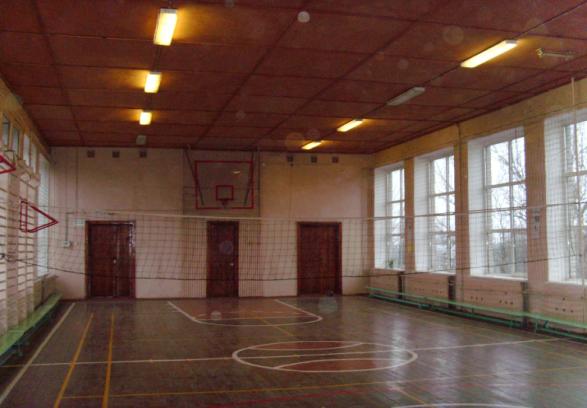 Спортивный залСпортивный зал находится на четвертом этажеразмеры 20х18х5мраздевалки-2(3х3м)методический кабинет-1(3х4м)инвентарная-1(3х4м)Класс  ритмикиразмер: 9 х 6 х 3моборудование: велотренажёр- 1 шт.                                   беговая дорожка - 1 шт.                                   стол для настольного тенниса – 2 шт.                                   зеркало – 17 шт.